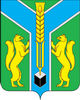 РОССИЙСКАЯ  ФЕДЕРАЦИЯИРКУТСКАЯ ОБЛАСТЬмуниципальное казенное учреждение «Администрация муниципального образования «Заларинский район»ПОСТАНОВЛЕНИЕ  От 05.08.2016 г                              р.п.Залари                                          № 308Об утверждении Порядка разработки и утверждения, период действия, а также требования к составу и содержанию бюджетного прогноза муниципального образования «Заларинский район» на долгосрочный период В целях обеспечения стратегического планирования, в соответствии со статьей 170.1 Бюджетного кодекса Российской Федерации, статьей 11 Федерального закона от 28.06.2014 N 172-ФЗ «О стратегическом планировании в Российской Федерации», статьей 15 Федерального закона от 06.10.2003 N 131-ФЗ «Об общих принципах организации местного самоуправления в Российской Федерации»,  руководствуясь статьями 22, 46 Устава муниципального образования «Заларинский район», администрация муниципального образования «Заларинский район»П О С Т А Н О В Л Я Е Т:1.	Утвердить Порядок разработки и утверждения, период действия, а также требования к составу и содержанию бюджетного прогноза муниципального образования «Заларинский район» на долгосрочный период (приложение № 1).2. Опубликовать настоящее постановление в информационном листке «Мэрия» и разместить на официальном сайте муниципального образования «Заларинский район» в информационно-телекоммуникационной сети «Интернет».3. Контроль за исполнением настоящего постановления оставляю за собой.Исполняющий обязанности главы администрациимуниципального образования«Заларинский район»                                                                                  В.С. ОрноевИсполнитель:Дроздова Н.М. - главный специалист отдела экономического анализа и прогнозирования т. 2-12-61Приложение № 1к постановлению муниципального казенного учреждения«Администрация муниципальногообразования «Заларинский район» от «___» _________ 2016 г. № ____ПОРЯДОКРАЗРАБОТКИ И УТВЕРЖДЕНИЯ, ПЕРИОД ДЕЙСТВИЯ, А ТАКЖЕТРЕБОВАНИЯ К СОСТАВУ И СОДЕРЖАНИЮ БЮДЖЕТНОГО ПРОГНОЗА МУНИЦИПАЛЬНОГО ОБРАЗОВАНИЯ «ЗАЛАРИНСКИЙ РАЙОН» НА ДОЛГОСРОЧНЫЙ ПЕРИОД1. Настоящий Порядок определяет процедуру разработки и утверждения, период действия, состав и содержание бюджетного прогноза муниципального образования «Заларинский район» на долгосрочный период (далее - бюджетный прогноз).2. Бюджетный прогноз разрабатывается каждые три года на шестилетний период на основе прогноза социально-экономического развития муниципального образования «Заларинский район» (далее - прогноз социально-экономического развития) на соответствующий период.Бюджетный прогноз может быть изменен с учетом изменения прогноза социально-экономического развития на соответствующий период и принятого решения Думы муниципального образования «Заларинский район» о местном бюджете на очередной финансовый год и на плановый период без продления периода его действия.3. Разработка проекта бюджетного прогноза (проекта изменений бюджетного прогноза) осуществляется муниципальным казенным учреждением Комитетом по финансам администрации муниципального образования «Заларинский район» (далее – Комитет по финансам) совместно со структурными подразделениями администрации муниципального образования «Заларинский район».Сроки разработки проекта бюджетного прогноза (проекта изменений бюджетного прогноза) устанавливаются распоряжением администрации муниципального образования «Заларинский район» о плане мероприятий по составлению проекта местного бюджета на очередной финансовый год и плановый период.4. Проект бюджетного прогноза (проект изменений бюджетного прогноза), за исключением показателей финансового обеспечения муниципальных программ, направляется в Думу муниципального образования «Заларинский район» одновременно с проектом решения Думы о местном бюджете на очередной финансовый год и плановый период.5. Бюджетный прогноз (изменения бюджетного прогноза) утверждается (утверждаются) постановлением администрации муниципального образования «Заларинский район» в срок, не превышающий двух месяцев со дня официального опубликования решения Думы муниципального образования «Заларинский район» о местном бюджете на очередной финансовый год и плановый период.6. Бюджетный прогноз состоит из текстовой части и приложений.7. Текстовая часть бюджетного прогноза включает следующие основные разделы:1) цели и задачи долгосрочной бюджетной политики, а также итоги исполнения местного бюджета;2) основные сценарные условия формирования бюджетного прогноза;3) основные параметры местного бюджета с учетом выбранного сценария, а также показатели муниципального долга;4) показатели финансового обеспечения муниципальных программ на период их действия;5) анализ основных рисков, влияющих на сбалансированность местного бюджета.8. Приложения к тексту бюджетного прогноза содержат:1) прогноз основных характеристик местного бюджета (приложение N 1 к настоящему Порядку);2) показатели финансового обеспечения муниципальных программ (приложение N 2 к настоящему Порядку).Приложения к настоящему Порядку при необходимости могут быть дополнены иными показателями, характеризующими параметры местного бюджета.Председатель комитета по финансамадминистрации муниципальногообразования «Заларинский район»                                                           Т.В. ЗотоваПриложение N 1к Порядкуразработки и утверждения,периоду действия, а также требованиям ксоставу и содержанию бюджетногопрогноза муниципального образования«Заларинский район» на долгосрочный периодПРОГНОЗ ОСНОВНЫХ ПАРАМЕТРОВ МЕСТНОГО БЮДЖЕТАПриложение N 2к Порядкуразработки и утверждения,периоду действия, а также требованиям ксоставу и содержанию бюджетногопрогноза муниципального образования«Заларинский район» на долгосрочный периодПОКАЗАТЕЛИ ФИНАНСОВОГО ОБЕСПЕЧЕНИЯ МУНИЦИПАЛЬНЫХ ПРОГРАММБЮДЖЕТНЫЙ ПРОГНОЗ МУНИЦИПАЛЬНОГО ОБРАЗОВАНИЯ «ЗАЛАРИНСКИЙ РАЙОН»НА ДОЛГОСРОЧНЫЙ ПЕРИОД 2017-2019 ГОДОВ      В условиях сложной экономической ситуации основной целью бюджетной политики остается сохранение сбалансированности и устойчивости бюджетной системы Заларинского района в среднесрочной перспективе.      Составление бюджета на очередной год планируется осуществить на трехлетний период. Одновременно с подготовкой проекта решения о местном бюджете на 2017-2019 годы будет формироваться долгосрочный бюджетный прогноз муниципального образования «Заларинский район»  на 2017-2022 годы, в основу которого будут положены основные показатели долгосрочного прогноза социально-экономического развития муниципального образования «Заларинский район», а также цели и задачи Стратегии социально экономического развития муниципального образования «Заларинский район» и на период до 2020 года.      Обеспечение сбалансированности бюджета в данный период будет достигаться путем реализации мероприятий, направленных на обеспечение дефицита областного бюджета не выше 7,5% и поддержания объема долговых обязательств муниципального образования «Заларинский район»  к 2020 году на уровне 2017 года.      Проведение  работы по повышению качества бюджетного планирования, увеличению поступлений доходов в бюджет, проведению взвешенной долговой политики, оптимизации расходов и распределение финансовых ресурсов на приоритетные направления.     Планирование доходов бюджета на 2017-2019 годы будет осуществляться, как и в предыдущие годы, по «консервативному» сценарию.     Наполняемость бюджета доходами будет неразрывно связана с развитием экономики Заларинского района в непростых условиях современного экономического кризиса.     Будет продолжена работа по мобилизации налогов в объемах, соответствующих осуществляемой экономической деятельности, пресечению схем ухода от налогообложения и обеспечению зачисления обязательных платежей по месту осуществления хозяйственной деятельности.     Расходы бюджета будут подвергаться оценке их эффективности и по ее результатам необходимой оптимизации.     В рамках исполнения принятых в 2012 году указов Президента Российской Федерации сохраняет свою приоритетность финансирование расходов на повышение оплаты труда отдельным категориям работников бюджетной сферы.     Увеличение действующих и  принятие новых расходных обязательств, будут рассматриваться при наличии дополнительных источников доходов, исключительно после соответствующей оценки эффективности и социальной значимости данных расходных обязательств.     Выполнение условий по софинансированию расходных обязательств муниципального образования «Заларинский район», на реализацию которых из областного и федерального бюджета предоставляются целевые субсидии и  своевременное и полное использование средств в  соответствии с целевым назначением.     Решения об участии в государственных программах Иркутской области должны приниматься на основе анализа, реальной потребности, высокой эффективности использования финансовых средств и  дополнительной минимальной нагрузки на местный  бюджет.     Для решения вопросов по финансовому обеспечению первоочередных, приоритетных направлений социально-экономического развития планируется продолжить работу по оптимизации структуры расходов, в том числе за счет:-оптимизации расходов на содержание бюджетной сети;-оптимизации расходов на содержание и обеспечение деятельности администрации муниципального образования «Заларинский район»,  реализации мероприятий, направленных на оптимизацию структуры и штатной численности, недопущение в дальнейшем ее роста без изменения бюджетных полномочий;-передачи несвойственных функций бюджетных учреждений на аутсорсинг;-повышения эффективности использования имущества, находящегося в муниципальной собственности.     Оказание финансовой поддержки за счет средств местного бюджета  на обеспечение сбалансированности местных бюджетов (дотации на выравнивание бюджетной обеспеченности)  с учётом изменений областного законодательства.     Дальнейшее выстраивание системы приоритетов развития Заларинского района  на основе утвержденной системы целеполагания социально-экономического развития Заларинского района, муниципальных программ и инструментов бюджетирования, ориентированного на результат.     Усиление ответственности руководителей исполнительных органов  власти за результаты и эффективность реализации мероприятий  программ в соответствии с утвержденными количественными и качественными показателями.      Инвентаризация, анализ финансового обеспечения и оптимизация публичных  обязательств.      Финансовое обеспечение развития транспортной инфраструктуры района с учетом эффективного использования средств муниципального дорожного фонда.     Организация внутреннего финансового  контроля  получателей бюджетных средств   за исполнением муниципальных заданий.      Проведение целенаправленной финансовой политики последовательного снижения бюджетного дефицита и муниципального долга Заларинского района.     Повышение открытости, укрепление взаимодействия с гражданами  и повышение уровня финансовой грамотности населения Заларинского района на официальном сайте Администрации муниципального образования «Заларинский район». 7. Текстовая часть бюджетного прогноза включает следующие основные разделы:1) цели и задачи долгосрочной бюджетной политики, а также итоги исполнения местного бюджета;2) основные сценарные условия формирования бюджетного прогноза;3) основные параметры местного бюджета с учетом выбранного сценария, а также показатели муниципального долга;4) показатели финансового обеспечения муниципальных программ на период их действия;5) анализ основных рисков, влияющих на сбалансированность местного бюджета.8. Приложения к тексту бюджетного прогноза содержат:1) прогноз основных характеристик местного бюджета (приложение N 1 к настоящему Порядку);2) показатели финансового обеспечения муниципальных программ (приложение N 2 к настоящему Порядку).Приложения к настоящему Порядку при необходимости могут быть дополнены иными показателями, характеризующими параметры местного бюджета.NНаименование показателяочередной год (n)первый год планового периода (n + 1)второй год планового периода (n + 2)n + 3n + 4n + 51.Доходы местного бюджета - всегоВ том числе:1.1.- налоговые доходы1.2.- неналоговые доходы1.3.- безвозмездные поступления - всегоВ том числе:1.3.1.- не имеющие целевого назначения1.3.2.- имеющие целевое назначение2.Расходы местного бюджета - всегов том числе:2.1.- за счет средств местного бюджета, не имеющих целевого назначения2.2.- за счет средств безвозмездных поступлений, имеющих целевое назначение3.Дефицит (профицит) местного бюджета4.Отношение дефицита местного бюджета к общему годовому объему доходов местного бюджета без учета объема безвозмездных поступлений (в процентах)5.Источники финансирования дефицита местного бюджета - всегоВ том числе:5.1 - 5.n.Указывается состав источников финансирования дефицита бюджета6.Объем муниципального долга на 1 января соответствующего финансового года7.Объем муниципальных заимствований в соответствующем финансовом году8.Объем средств, направляемых в соответствующем финансовом году на погашение суммы основного долга по муниципальным заимствованиям9.Объем расходов на обслуживание муниципального долгаNНаименование показателяочередной год (n)первый год планового периода (n + 1)второй год планового периода (n + 2)n + 3n + 4n + 51.Расходы местного бюджета - всегоВ том числе:1.1.Расходы на реализацию муниципальных программ - всегоВ том числе:1.1.1.- муниципальная программа 11.1.2.- муниципальная программа 21.1.n....1.2.Непрограммные расходы местного бюджета